10 SinifAlmanca Modul 8 Einkaufen Alis Veris Test1- Hier kauft man Bücher? 
a) Buchhandel	b) Obst-Gemüsenladen	c) Metzgerei	    d) Bäckerei	e) Apotheke2- Wie viel kostet der Mantel? Der Mantel kostet 85 Euro?a) achtundfünfzig	b) achtundachtzig	c) fünfundachtzig	d) fünfundfünfzig	e) achtundsechzig3- Du willst eine Jacke _______ Blau. a) zu			b) in			 c) für 			d) von			e) aus4- Er ___________ gerne Inliner.a) fotografiert		b) grillt			 c) macht			d) spielt		e) fährt5- Im Museum _____________ man nicht _____________________rf man nicht fotografieren.s.. 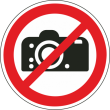 a) fotografieren / darf 				b) dürft / machen Foto		c) mache Foto / darfd) darf / fotografieren		e) dürfen / fotografieren			6- Wir möchten einen Film sehen. Ich gehe _______________a) ins Kino 				b) ins Theater				c) ins Stadtzentrum		d) ins Musikgeschäft			e) ins Jeansgeschäft 7- Mein Lieblingshobby ist ____________ . Ich mag Musik. a) Schachspielen           b) Computerspielen             c) Klavierspielen  	      d) Sammeln	 e) Angeln  8- Er ________ das Kleid. a) nehme			b) nehmt       		 c) nihmt		d) nimmt		e) nimmst9- Müll werfen ist _______ .a)  geblümt		b) gemustert		c) zerfetzt		gepunktet		e) verboten10-Man kauft in der ____________ Kleider? a) die Post		b) Supermarkt	               c) Boutique	           d) Schuhgeschäft		e) Cafe11- Er braucht sportliche Schuhe. Er geht zum __________a) Musikgeschäft	b) Schuhgeschäft  	c) Elektrohandel     	d) Jeansgeschäft	e) Kino12- Wir ___________ in der Bibliothek leise sein. Das ist verboten.	a) müssen		b) sollst		c) mögen		d) kann		e) müsst13- Im zweiten Bild trägt sie eine Bluse. Ich finde _________ originella) das Bluse 		b) der Bluse			c) ihn		d) die Bluse			e) es 14- In den ___________ fahre ich nach Antalya.a) Sommer 		b) Juli 			c) Ferien		d) Mittwoch		e) Feiern15- ________ ist ihre Schuhgröße? a) Woher		b) Wie viel    		 c) Wann 			d) Was			e) Wie16- Du ____________ am Wochenende ins Theater gehen. a) dürfen		b) darf			c) dürft			d) darfst		e) dürfe17- Was _____________ die Hose? a) kost			b) kösten		c) koste		d) kostet		e) kostest	18- Im Kino ____________ man nicht ________________ . 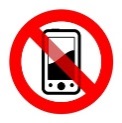 a) telefonieren / darf 				b) anrufen / darf 				c) darfst / anrufen 		d) telefonierst / dürfen 			e) darf / telefonieren19- _____________ ihr Ingenieurwesen _____________?a) Möchte / studieren			b) Möchtet / studieren		c) Studieren / möchtet						d) Möchte / studiere			e) Möchtest / studieren 	20 -  Wie viel kosten die Handschuhe. Sie sind jetzt im __________ .a)  Angebot		b) Farbe	c) Taschengeld		d) Preis	e) Urlaub21- Wir kaufen einen Ring im Schmuckgeschäft _______________ Aylin. a) zu			b) in			 c) für 			d) von			e) aus22- Sie ______ einen Rock kaufen aber Sie haben kein Geld. Sie ______ den Rock nicht kaufen.a) kann / wollt				b) möchten / wollt 			c) willst / können	d) möchten / können			 e) will / kann		23- Ece  _______ gerne im Internet aber sie _______  Freunde nicht so gern. 	a) spricht / fliegt 	b) bleibt / spart	c) hat / geht		d) surft  / trifft		e) sieht / isst24- Du ____________ viel Geld für die Klamotten _________.a) kaufst / ein    	b) gibst / aus		c) rufst / an		d) siehst / fern		e) gehst / aus25- Am Wochenende _________  wir immer Sport.a) treiben 		b) wandern  		c) hören   		d) kochen  		e) strickenÇÖZÜM1-  a) Buchhandel			13- d) die Bluse	2-  c) fünfundachtzig		14- c) Ferien3-  b) in				15- c) Wie4-  e) fährt				16- b) Wie5-  d) darf / fotografieren		17- d) kostet6- a) ins Kino			18- e) darf / telefonieren7- c) Klavierspielen		19- b) möchtet / studieren8- d) nimmt				20- a) Angebot9- e) verboten                              21- c) für10- c) Boutique			22- e) möchten / können		
11- b) Schuhgeschäft		23- d) surft  / trifft12-  a) müssen    			24- b) gibst / aus						25- a) treiben